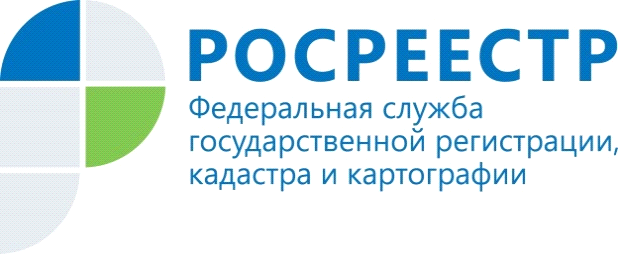 Информацияо работе комиссии по рассмотрению споров о результатах определения кадастровой стоимости07.02.2019 проведено заседание комиссии по рассмотрению споров о результатах определения кадастровой стоимости объектов недвижимости (далее – Комиссия), созданной на территории Волгоградской области при Управлении Росреестра по Волгоградской области в соответствии с Приказом Росреестра от 26.10.2012 № П/491.За период с 16.01.2018 по 29.01.2018 года от заинтересованных лиц поступило 17 заявлений о пересмотре результатов определения кадастровой стоимости по 20 объектам недвижимости. По итогам работы Комиссией отклонено 9 заявлений, по 8 заявлениям принято положительное решение.Информация о проведении заседания Комиссии (протокол и решения) размещена на официальном сайте Управления в сети «Интернет» в разделе «Протоколы и решения заседаний комиссии» «Решения заседаний комиссии по рассмотрению споров о результатах определения кадастровой стоимости» в соответствии с Порядком создания и работы комиссии по рассмотрению споров о результатах определения кадастровой стоимости, утвержденного приказом Минэкономразвития России от 04.05.2012 № 263.Заместитель начальника отдела землеустройства, мониторинга земель                       и кадастровой  оценки  недвижимости Управления Росреестра по Волгоградской области Наталья ТокареваКонтакты для СМИПресс-служба Управления Росреестра по Волгоградской области.Контактное лицо: помощник руководителя Управления Росреестра по Волгоградской области,  Евгения Федяшова.Тел. 8(8442)95-66-49, 8-904-772-80-02pressa@voru.ru 